AufgabenformularStandardillustrierende Aufgaben veranschaulichen beispielhaft Standards für Lehrkräfte, Lernende und Eltern. Hinweis: Wünschenswert ist die Entwicklung von mehreren Aufgaben zu einer Kompetenz, die die Progression der Standards (A – H) abbilden.Aufgabe: In Gruppenarbeit: Du siehst zwei Abbildungen einer Sitzordnung.Wer hat welche Bedeutung? Woran sieht man das? Schreibe eine Beobachtungsnotiz, lese sie vor.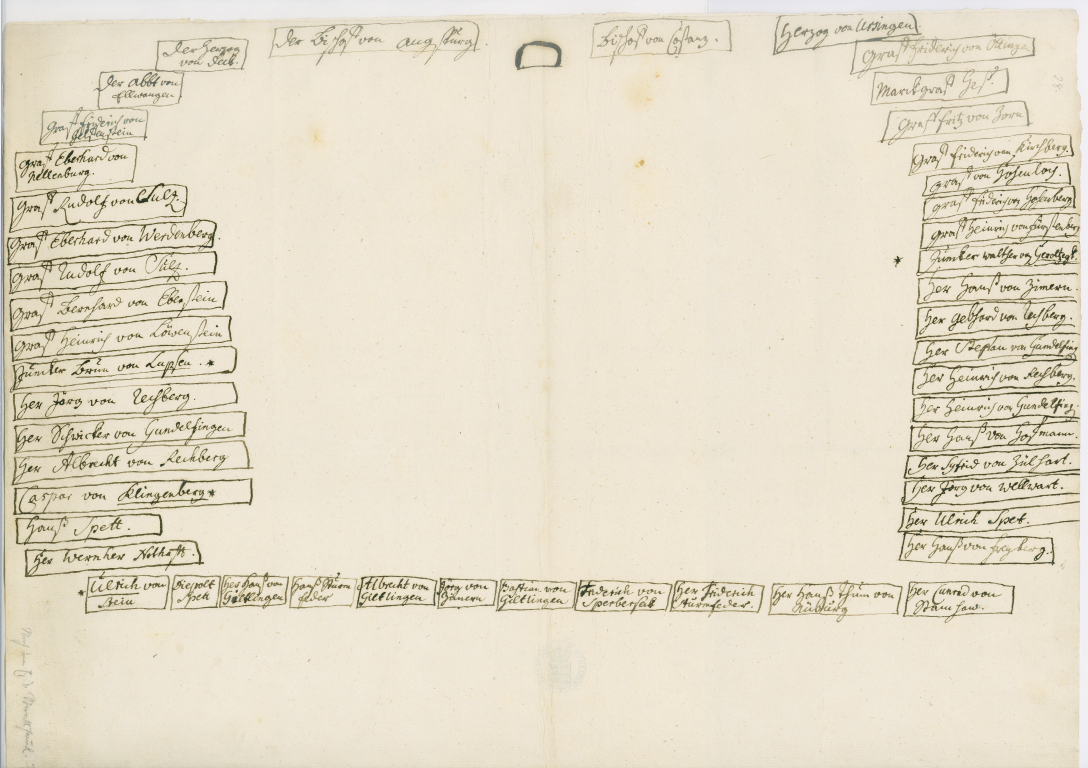 Sitzordnung der Ratsversammlung Eberhard des Milden, 1392Württembergische Landesbibliothek, Grafische Sammlungen
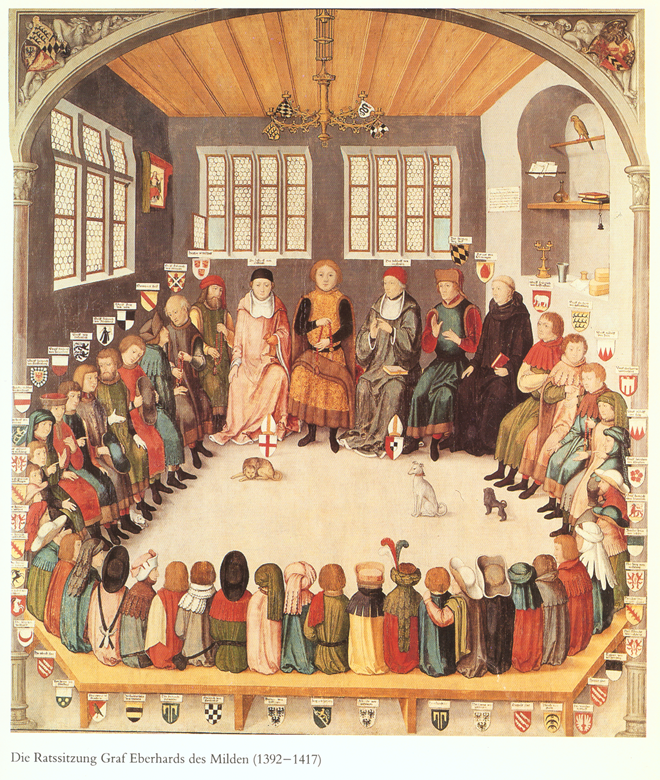 „Ratssitzung" Eberhards des Milden als Federzeichnung. Mitte 16. Jh. Aquarellierte Federzeichnung, Papier, beschädigt. WLB Graphische Sammlung, Foto: H. Zwietasch
 LISUM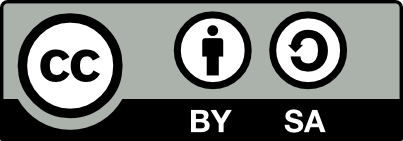 Erwartungshorizont:Die Schülerinnen und Schüler können Merkmale an Kleidung, Größe, Farbe und Position als Zeichen von Status und Ordnung deuten sowie unterschiedliche Bildsprachen vergleichen. LISUMhttp://www.landesarchiv-bw.de/sixcms/media.php/120/43189/1_Ratssitzung_Eberhard_Sitzordnung.png; CC-BY-SAhttp://www.landesarchiv-bw.de/sixcms/media.php/120/43062/1_%20Ratssitzung_gr.png; CC-BY-SAFachKunstKunstKunstKompetenzbereichWahrnehmenWahrnehmenWahrnehmenKompetenzMögliche Bedeutungen zum Ausdruck bringenMögliche Bedeutungen zum Ausdruck bringenMögliche Bedeutungen zum Ausdruck bringenNiveaustufe(n)E / FE / FE / FStandardDie Schülerinnen und Schüler können unterschiedliche Deutungen vergleichen und austauschen.Die Schülerinnen und Schüler können unterschiedliche Deutungen vergleichen und austauschen.Die Schülerinnen und Schüler können unterschiedliche Deutungen vergleichen und austauschen.ggf. ThemenfeldKunstwerke im Kontext der Kunstgeschichte,Architektur und Raum (z.B. Zeichen und Symbole)Alltag und Lebenswelt (z.B. Der eigene Raum, die eigene Perspektive)Kunstwerke im Kontext der Kunstgeschichte,Architektur und Raum (z.B. Zeichen und Symbole)Alltag und Lebenswelt (z.B. Der eigene Raum, die eigene Perspektive)Kunstwerke im Kontext der Kunstgeschichte,Architektur und Raum (z.B. Zeichen und Symbole)Alltag und Lebenswelt (z.B. Der eigene Raum, die eigene Perspektive)ggf. Bezug Basiscurriculum (BC) oder übergreifenden Themen (ÜT)ÜT: Kulturelle Bildung, DemokratieerziehungBC: SprachbildungÜT: Kulturelle Bildung, DemokratieerziehungBC: SprachbildungÜT: Kulturelle Bildung, DemokratieerziehungBC: Sprachbildungggf. Standard BCAufgabenformatAufgabenformatAufgabenformatAufgabenformatoffen	xoffen	xhalboffen	geschlossen	Erprobung im Unterricht:Erprobung im Unterricht:Erprobung im Unterricht:Erprobung im Unterricht:Datum 2009Datum 2009Jahrgangsstufe: 8Schulart: GymnasiumVerschlagwortungRepräsentation, Hierarchie, Raum, InszenierungRepräsentation, Hierarchie, Raum, InszenierungRepräsentation, Hierarchie, Raum, Inszenierung